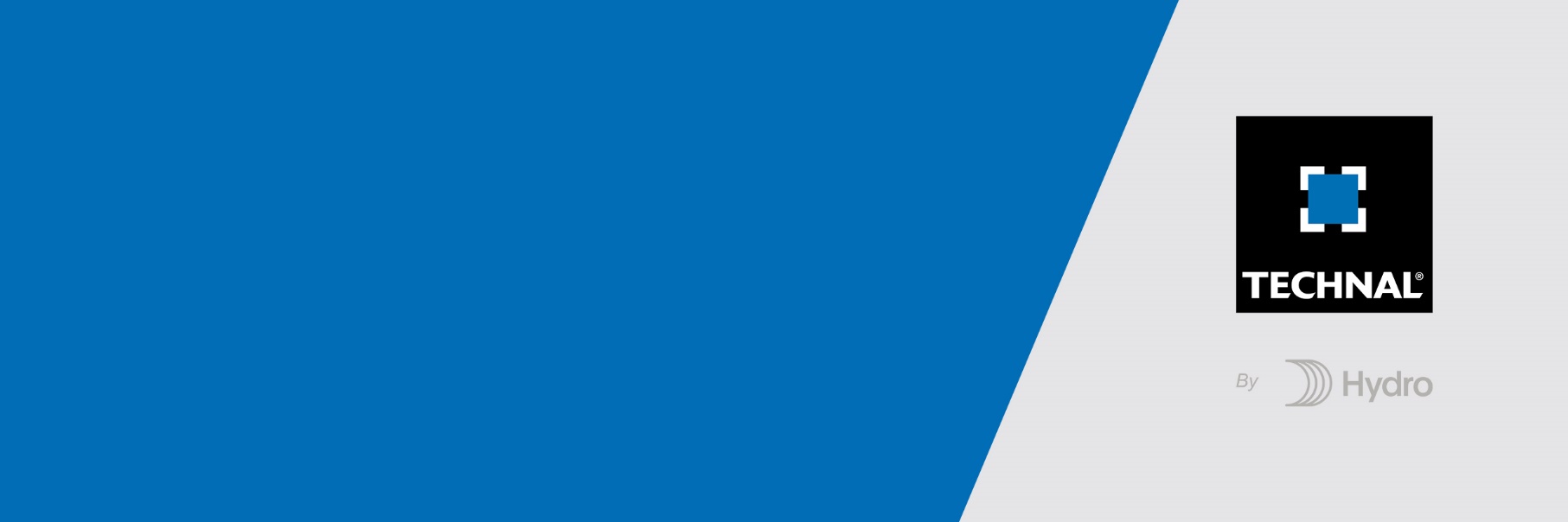 Architecture de serrurerie (poteaux en « fer » plat de 50 x 10)				      	Doubles poteaux espacés ou accolésLe remplissage est positionné uniquement ENTRE les poteauxLe descriptif ci-après fait référence à la série Gypse de chez Technal/ Garde-corps double poteaux avec lisse intermédiaire ou toute hauteur et remplissage en soubassement Module avec lisse rectangulaire toute hauteur et remplissage en soubassement : Les modules sont constitués de deux demi-poteaux, de lisses rectangulaires et d’un remplissage situé en arrière-plan des lisses basses sur la partie inférieure du garde-corps.Les poteaux serontaccolés entre eux. Une pièce d’accroche en forme de Vé inversé chapeautera le haut des poteaux et reprendra la main couranteou espacés entre eux en créant un vide de 20 mm entre la main courante et la tête du poteauLes remplissages sont pris en feuillure sur 2 cotés dans une lisse dont la feuillure est déportée pour laisser la place aux lisses intermédiaires. Un joint en EPDM fait l’interface entre le remplissage et le profilé aluminium.Les panneaux de remplissage seronten verre feuilleté 44.2ouen tôle en acier laquée de 20/10 de mm pleine ou perforéeoutout autre panneau en matériau de synthèse ayant une résistance mécanique suffisante pour résister au test mécanique du garde-corpsLa pose des modules se fera à l’avancement. Une pièce d’accroche située en tête de poteau liaisonnera les modules entre eux.La main courante posée en fin de chantier, reposera sur cette pièce d’accroche.La main courante sera de forme rectangulaire de 67 x 27 mm Les lisses hautes serontd’une section rectangulaire de 50x15mmoud’une section cylindrique de 26 mmLes lisses situées devant le remplissage seront d’une section rectangulaire de 34x15mmoud’une section cylindrique de 26 mm.Les demi-poteaux de section rectangulaire 50 x 12 mm seront constitués d’une face interne équipée de deux rainures qui assurent le maintien des accroches de lisses et des platines.Dans sa finalité, le poteau sera composé :en version poteau espacé, par deux demi poteaux formant deux lames verticales espacées de 20 mm qui représenteront une section globale de 50 x 44mm.ouen version poteau accolé, par deux demi poteaux accolés qui représenteront une section de 50 x 24 mm.Les entraxes poteaux seront de1.60m maxi (lieu privé)ou0.93m maxi (lieu public)La pose du garde-corps droit sera réalisée sur dalle, en nez de dalle avec des platines à 2 points de fixation dont la section représente un carré de 125x125mm sur une hauteur de 25mm.Les rampants seront réalisés avec une pente de 0 à 38°.Les retours d’angle seront traités :en pose sur dalle, par une platine qui reprendra les demi-poteaux de chacun des modules.ouen nez de dalle, par deux demi platines qui reprendront chaque module de départ.Une pièce d’angle assurera la liaison des modules en partie haute. / Garde-corps double poteaux avec remplissage sous main courante Module avec remplissage sous main courante : Les modules sont constitués de deux demi-poteaux, d’une lisse basse, d’une lisse haute et d’un remplissage centré dans l’axe du module. Les poteaux serontaccolés entre eux. Une pièce d’accroche en forme de Vé inversé chapeautera le haut des poteaux et reprendra la main couranteou espacés entre eux en créant un vide de 20 mm entre la main courante et la tête du poteauLes remplissages seront pris en feuillure sur 2 cotés dans la partie centrale des lisses. Un joint en EPDM fera l’interface entre le remplissage et le profilé aluminium. Les panneaux de remplissage seront en verre feuilleté 44.2 La pose des modules se fera à l’avancement. Une éclisse liaisonnera les modules entre eux. La main courante posée en fin de chantier, recouvrira l’ensemble des modules. La main courante sera de formeronde de diamètre 50 mmourectangulaire de 67 x 27 mmElle chapeautera la lisse haute qu’elle recouvrera en grande partie. Les demi-poteaux de section rectangulaire 50 x 12mm seront constitués d’une face interne équipée de deux rainures qui assurent le maintien des accroches de lisses, des platines.Dans sa finalité, le poteau sera composé :en version poteau espacé, par deux demi poteaux formant deux lames verticales espacées de 20mm qui représenteront une section globale de 50 x 44mm.ou en version poteau accolé, par deux demi poteaux accolés qui représenteront une section de 50 x 24mm.Les entraxes poteaux seront de1.60m maxi (lieu privé)ou0.93m maxi (lieu public)La pose du garde-corps droit sera réalisée sur dalle, en nez de dalle avec des platines à 2 points de fixation dont la section représentera un carré de 125x125mm sur une hauteur de 25mm. Les rampants seront réalisés avec une pente de 0 à 38°.Les retours d’angle seront traités : en pose sur dalle, par une platine qui reprendra les demi-poteaux de chacun des modules.ouen nez de dalle, par deux demi platines qui reprendront chaque module de départ.Une pièce d’angle assure la liaison des modules en partie haute/ Garde-corps double poteaux avec lisse ronde tige inox toute hauteur sous main courante déportée Calepinage et exécution : voir détail architecteLes poteaux seront constitués de 2 profilés de section 50 x 12 mm espacées de 20mm qui représenteront une section globale de 50 x 44mmProfilés constitués d’une face interne équipée de deux rainures pour fixer les accroches de console pour main courante, les accroches de tige inox ainsi que les platines de fixationLes entraxes poteaux seront de1.20m maxi (lieu privé)ou0.93m maxi (lieu public)La main courante sera de formeronde de diamètre 50 mmourectangulaire de 67 x 27 mmElle sera fixée en tête des poteaux à l'extrémité d'une console adaptée qui la déportera vers l'intérieurL'autre extrémité de cette console s'enclenchera dans les rainures verticales des deux poteaux espacés pour y être fixéeLes tiges seront en inox de diamètre 12 mm. Elles seront glissées au travers des pièces d'accroche solidaires du poteau puis immobilisées Leur espacement sera conforme à la norme en vigueur NFP 01-012Un élément en vitrage feuilleté assurera la protection de soubassement le cas échéantCe vitrage sera maintenu au moyen d'un joint en EPDM en forme de U sur ses horizontales enchâssées par un profilé lisse en forme de ULes lisses haute et basse de ce soubassement seront mécaniquement fixées aux demi-poteaux par vis inoxLa pose du garde-corps s'effectuera sur la dalle, par une platine qui reprendra les demi-poteauxouen nez de dalle, par une platine qui reprendra les demi poteauxLes vis de fixation au gros œuvre seront en inox/ SÉparation de balconModèle et exécution de fixation : voir détail architecteEncadrement périphérique par profilé alu tubulaire de section 50 x 22 mm laissant apparaitre un U de 13 mm x 22 mm  Cet espace en forme de U recevra le remplissage. Ce dernier sera maintenu à l'aide d'un joint en EPDM en forme de UAssemblage par équerres adaptées et vis inox Châssis posé, aucune vis ou équerre d'assemblage ne sera visibleLes vis de fixation au gros œuvre seront en inoxPour toutes informations complémentaires vous pouvez consulter notre site internet www.technal.com/Vous pouvez également contacter votre responsable prescription régionale :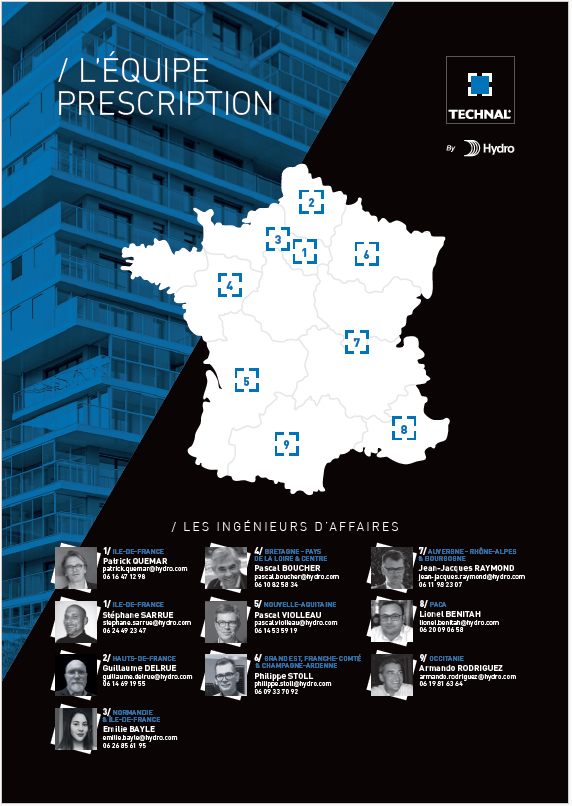 